NETIQUETTEElektronička poštaMorate znati da elektronička pošta na internetu nije sigurnaNikad ne šalji lance sreće elektroničkom poštom. Lanci sreće su zabranjeni na internetuNe koristite velika slova. Velika slova izgledaju kao da vičešNe šaljite velike količine podataka ljudima koji ih nisu zatražili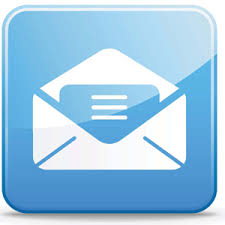 Forum       Prije svega:ako postoje pravila foruma obavezno ih pročitajPisanje poruka:pišite u prijateljskom tonuuvijek nastojte poštivati temune koristite velika slova, velika slova izgledaju kao da vičeš                Privatni razgovori:privatni razgovori nisu poželjni na javnom djelu foruma                Potpisi:nastojte da vaši potpisi budu što kraći i neupadljivi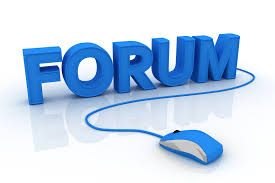 Mailing  liste, News grupe (usenet)čitajte mailing liste ili news grupe mjesec ili dva prije nego što na njih nešto pošaljetekrivo predstavljanje nije dopuštenone okrivljuj te sistem administratora zbog ponašanja korisnika sistema      
Tomislav Brkan i Petar Janjić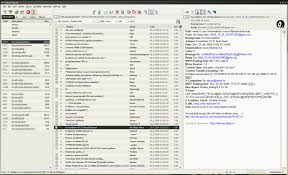 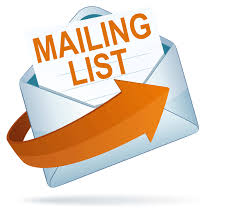 